Name of Journal: World Journal of GastroenterologyManuscript NO: 84839Manuscript Type: ORIGINAL ARTICLEObservational StudyPredicting portal venous anomalies by left-sided gallbladder or right-sided ligamentum teres hepatis: A large scale, propensity score-matched studyLin HY et al. Predicting PVA by LGB or RSLT?Hsuan-Yin Lin, Rheun-Chuan Lee, Jyh-Wen Chai, Chiann-Yi Hsu, Yen Chou, Hsuen-En Hwang, Chien An Liu, Nai-Chi Chiu, Ho-Hsian YenHsuan-Yin Lin, Jyh-Wen Chai, Department of Radiology, Taichung Veterans General Hospital, Taichung 407219, TaiwanRheun-Chuan Lee, Hsuen-En Hwang, Chien An Liu, Nai-Chi Chiu, Department of Radiology, Taipei Veterans General Hospital, Taipei 11267, TaiwanRheun-Chuan Lee, Hsuen-En Hwang, Chien An Liu, Nai-Chi Chiu, School of Medicine, National Yang Ming Chiao Tung University, Taipei 112, TaiwanChiann-Yi Hsu, Department of Medical Research, Taichung Veterans General Hospital, Taichung 40705, TaiwanYen Chou, Department of Radiology, Fu Jen Catholic University Hospital, Taipei 24352, TaiwanHo-Hsian Yen, Department of Radiology, Far Eastern Memorial Hospital, New Taipei City 220, TaiwanAuthor contributions: Lin HY and Lee RC contributed to the conception and design; all authors contributed to the administrative support; Lin HY, Lee RC and Chai JW contributed to the provision of study materials or patients; all authors contributed to the collection and assembly of data; Lin HY and Hsu CY contributed to the data analysis and interpretation; Lin HY contributed to the manuscript writing and final approval of manuscript.Corresponding author: Hsuan-Yin Lin, MD, Attending Doctor, Department of Radiology, Taichung Veterans General Hospital, No. 1650 Taiwan Boulevard Section 4, Taichung 407219, Taiwan. b101096132@tmu.edu.twReceived: March 29, 2023Revised: June 6, 2023Accepted: Published online: AbstractBACKGROUNDRight-sided ligamentum teres (RSLT) is often associated with portal venous anomalies (PVA) and is regarded as a concerning feature for hepatobiliary intervention. Most studies consider RSLT to be one of the causes of left-sided gallbladder (LGB), leading to the hypothesis that LGB must always be present with RSLT. However, some cases have shown that right-sided gallbladder (RGB) can also be present in livers with RSLT.AIMTo highlight the rare variation that RSLT may not come with LGB and to determine whether ligamentum teres (LT) or gallbladder location is reliable to predict PVA.METHODSThis study retrospectively assessed 8552 contrast-enhanced abdominal computed tomography examinations from 2018 to 2021 [4483 men, 4069 women; mean age, 59.5 ± 16.2 (SD) years]. We defined the surrogate outcome as major PVAs. The cases were divided into 4 subgroups according to gallbladder and LT locations. On one hand, we analyzed PVA prevalence by LT locations using gallbladder location as a controlled variable (n = 36). On the other hand, we controlled LT location and computed PVA prevalence by gallbladder locations (n = 34). Finally, we investigated LT location as an independent factor of PVA by using propensity score matching (PSM) and inverse probability of treatment weighting (IPTW).RESULTSWe found 9 cases of RSLT present with RGB. Among the LGB cases, RSLT is associated with significantly higher PVA prevalence than typical LT [80.0% vs 18.2%, P = 0.001; OR = 18, 95% confidence interval (CI): 2.92-110.96]. When RSLT is present, we found no statistically significant difference in PVA prevalence for RGB and LGB cases (88.9 % vs 80.0%, P > 0.99). Both PSM and IPTW yielded balanced cohorts in demographics and gallbladder locations. The RSLT group had a significantly higher PVA prevalence after adjusted by PSM (77.3% vs 4.5%, P < 0.001; OR = 16.27, 95%CI: 2.25-117.53) and IPTW (82.5% vs 4.7%, P < 0.001).CONCLUSIONRSLT doesn't consistently coexist with LGB. RSLT can predict PVA independently while the gallbladder location does not serve as a sufficient predictor.Key Words: Right-sided ligamentum teres; Left-sided gallbladder; Portal venous anomalies; Inverse probability of treatment weighting; Average treatment effect in the treatedLin HY, Lee RC, Chai JW, Hsu CY, Chou Y, Hwang HE, Liu CA, Chiu NC, Yen HH. Predicting portal venous anomalies by left-sided gallbladder or right-sided ligamentum teres hepatis: A large scale, propensity score-matched study. World J Gastroenterol 2023; In pressCore Tip: Right-sided ligamentum teres (RSLT) is often associated with intrahepatic anomalies. Most studies hypothesis that left-sided gallbladder (LGB) must exist with RSLT. However, our exploration reveals that RSLT doesn't consistently coexist with LGB. Our analysis further suggests that RSLT can predict poral venous anomalies (PVAs) independently while the gallbladder location does not serve as a sufficient predictor. Therefore, operators, interventional radiologists or interventional gastroenterologists should not use the gallbladder location as an alternative of ligamentum teres location for PVAs prediction.INTRODUCTIONRight-sided ligamentum teres (RSLT) is a congenital anomaly caused by misconnection of the fetal umbilical vein to the right paramedian trunk of the portal vein (Figure 1). This anomaly was first reported by Matsumoto[1] in 1986. RSLT is associated with several intrahepatic vascular anomalies and anomalous biliary confluences[2-5]. Therefore, unawareness of RSLT before an intervention may result in serious morbidities[6-8]. Specifically, RSLT strongly correlates with portal venous anomalies (PVAs), a high interventional risk morbidity feature. PVAs result in difficulties in liver surgery and lead to surgical complications[8,9], such as active bleeding, segmental devascularization, and hepatic failure due to misinterpretation and erroneous ligation of the portal venous branch. Therefore, accurately evaluating PVAs is crucial before any major hepatobiliary intervention. In this paper, we share a case of bleeding following an ultrasound-guided liver biopsy and unsuccessful first embolization as a result of PVAs not being identified before the intervention (Supplementary Figure 1). The bleeding was finally stopped through embolization once the PVAs had been recognized.While RSLT is the key to PVA evaluation, the presence of a left-sided gallbladder (LGB) is a more commonly used anatomical anomaly in PVA screening. This is because: (1) Nagai et al[10] suggested that the variant gallbladder location is an outcome of RSLT, which has been accepted in many studies[2,5,11]; and (2) LGB is relatively easy to identify. However, Yamashita et al[3] and Lin et al[4] reported some cases in which RSLT could present with a GB in the typical right-side location, which conflicted with Nagai et al’s hypothesis[10]. Hence, the relationship between the location of the GB and ligamentum teres (LT) remains controversial and warrants further investigation.In this paper, we present additional cases of RSLT together with a normal GB location, identified from a large data set. Then, to determine the key predictors of major PVA, we further investigate the association between GB location, LT location and PVA via a series of statistical analyses.MATERIALS AND METHODSPatientsThe institutional review board approved this retrospective study and waived the requirement for informed consent. We retrospectively reviewed 71822 contrast-enhanced multidetector computed tomography (MDCT) examinations conducted at the Radiology departments of Taipei Veterans General Hospital and Taichung Veterans General Hospital between September 2018 and September 2021. We excluded both repeat cases and patients who had undergone major hepatobiliary surgery. A total of 8552 cases were eligible for analysis (Figure 2). Although three of these cases have been previously reported[4], the report only highlights the existence of the rare variation. In this manuscript, we conducted a series of statistical analyses on a large number of patients. We also defined the surrogate outcome as the prevalence of major PVAs, which is the dominant risk factor for morbidity and mortality after hepatobiliary intervention.Computed tomography examination protocolContrast-enhanced abdomen computed tomography (CT) studies were conducted using a Philips Brilliance iCT256, United States, or a Siemens Somatom Sensation 16 Slice CT, Germany. The examination parameters included a detector coverage of 128 × 0.625 (Philips Brilliance iCT256) or 16 × 0.75 (Siemens Somatom Sensation 16 Slice CT), a pitch of 0.91 (Philips Brilliance iCT256) or 1 (Siemens Somatom Sensation 16 Slice CT), a rotation time of 0.5 s, a section thickness of 5 mm, and a reconstruction interval of 5 mm for all images. Additional reconstructions were performed at a section thickness of 1 mm and a reconstruction interval of 0.7 mm for detailed interpretation. A total of 120 mL of nonionic iodinated contrast material with an iodine concentration of 350 mg/mL was injected. Scans were acquired in the portal venous phase by using a SmartPrep protocol, with the enhancement threshold set at 120 HU.Image interpretationCoronal reconstructions were performed on all raw imaging data acquired from MDCT. The commercially available GE ADW 4.6 CT Workstation was used to process oblique axial multiplanar reformation (MPR), oblique coronal MPR, and maximum-intensity projection (MIP) images. These reconstructed images were then used for the discrimination of difficult portal vein ramifications and all cases involving PVAs. The images were independently analyzed by the following six radiologists: Lin HY, a radiologist with 2 years of experience; Hwang HE and Yen HH, radiologists with 4 years of experience; Chiu NC and Liu CA, radiologists with 15-20 years of experience; and Lee RC, a radiologist with more than 30 years of experience in interpreting CT and magnetic resonance imaging scans. Identification of RSLT was based on recognition of the round ligament (or LT) notch directly connected to the umbilical portion of the portal vein, which originates from the right portal branches (Figures 3 and 4). This technique followed the three-step method proposed by Yamashita et al[3] (Figure 3). In all cases, RSLT was positioned to the right of the middle hepatic vein (MHV), consistent with the definition of Shindoh et al[2] (Figures 5 and 6). Major PVA cases were predominantly identified as one of three types as defined by Shindoh et al[2] (Figure 4). However, cases other than these types were classified following the approach of Gallego et al[12] and Atri et al[13]. Single or subsegmental PVAs—such as separate segment VI branches from the right portal vein, as reported by Covey et al[14]—were not defined as major PVAs. GB location was defined by its long axis position relative to the umbilical fissure (LT notch) and MHV of the liver (Figures 5 and 6).Statistical analysisThe surrogate outcome was defined as major PVAs on which three radiologists reached a consensus. To examine the relationship between GB location, LT location, and PVAs, three-step statistical tests were conducted, namely Test A, Test B, and Test C (Figure 2). First, we compared the prevalence of PVAs based on GB locations and referred to it as Test A. According to a previous study[11], GB location and PVAs are strongly correlated. However, Test A didn’t eliminate the confounding factor of LT location. To explore the effect of LT location, we divided our data into 4 subgroups based on not only GB location but also LT location and calculated PVAs prevalence for each subgroup, which was referred as Test B. Finally, we measured the PVAs prevalence per LT location as depicted in Test C. In Test C, we performed two analytical approaches: Propensity score matching (PSM) and inverse probability of treatment weighting (IPTW) with average treatment effect in the treated (ATT), to cope with data imbalance and to minimize the confounding effects of GB location, sex, and age. Hence, the PVAs analyzed in Test C were solely conditioned on LT location.A 1:1 PSM method was used to construct matched pairs between RSLT and LT at a typical location through the nearest neighbor approach. IPTW with ATT was then used to avoid missing rare variation data from PSM. Each patient was assigned an inverse weighting of the RSLT or LT at a typical location through calculated propensity scores and the following ATT weight equation: Therefore, the weighting applied on these two groups improved their comparability despite the imbalance in case numbers (Figure 2).Continuous variables were expressed in the mean ± SD. Categorical variables were expressed in number and percentage. We used the Student’s t test to determine the differences between continuous variables and exploited the Chi-square or Fisher exact test for categorical variables. Logistic regression was performed to determine the odds ratio (OR) of the PVA prevalence. Standardized mean differences (SMDs) were calculated to diagnose the balance of matched data. Comparison of groups in matched data were performed by the paired t test for continuous variables and the McNemar’s test for categorical variables. A two-sided P value < 0.05 indicates statistical significance. All analyses were conducted using IBM SPSS Statistics version 25.0 (IBM, Armonk, NY, United States) and R software version 3.0.2 (R Foundation for Statistical Computing, Vienna, Austria).RESULTSThe prevalence of LGB and RSLT were 0.42% (36 out of 8552 cases) and 0.40% (34 out of 8552 cases), respectively. Overall, trifurcation-type PVA was the most common anomaly. However, when LGB or RSLT was detected, “independent right lateral type” PVA was the dominant anomaly. Patient demographics for each subgroup were demonstrated in Table 1.Test ATest A investigated the population of PVA for each gallbladder location. The prevalence of major PVAs in the LGB group (n = 648, 61.1%) was higher than that in the right-sided GB (RGB) group (n = 22, 7.32%). A total of 670 PVA cases were identified, giving a prevalence of 7.83%, which is within the range reported in previous studies[15-19] (i.e., 6% to 16.5%) without considering single or subsegmental PVAs. However, the results of Test A did not exclude possible influencing factors, particularly LT location.Test BTest B investigated whether an LGB is sufficient for PVA prediction.Test B (LGB): In this analysis, we categorized LGB cases by different LT locations. Among 36 patients with LGB, 25 had RSLT (69.4%), and 11 had typical LT (30.6%) as shown in Table 2. The prevalence of PVAs was 80.0% (20 out of 25 cases) for RSLT and 18.2% (2 out of 11 cases) for typical LT, which was significantly different based on Fisher’s exact test (P = 0.001). These differing results between LGB cases with different LT locations indicated that LGB alone was unreliable for predicting PVAs. To quantitatively measure the difference, we further performed logistic regression and obtained an OR of 18.00 [95% confidence interval (CI): 2.92-110.96] for RSLT over typical LT. No significant differences were observed in sex, age, and all the possible comorbidities. Test B (RSLT): On the other hand, we performed an analysis with the RSLT cases divided by GB location. This resulted in 9 RGB cases (26.5%) and 25 LGB cases (73.5%) from a total of 34 RSLT patients, as shown in Table 3. We detected PVAs in 8 of the 9 RGB cases (88.9%) and in 20 of the 25 LGB cases (80.0%); the difference was nonsignificant according to Fisher’s exact test (P > 0.99). These results indicated that GB location had no influence on the prevalence of PVAs given the existence of RSLT. The analysis showed no significant differences in demographics or confounding factors between the two subgroups.According to the analysis results of Test B, we could conclude that GB location was not sufficient for PVA prediction. Furthermore, given the presence of RSLT, different GB locations even contributed to identical PVA prevalence. Test CTest C investigated the correlation between LT location and PVAs. We used PSM to handle unbalanced data and remove possible confounding factors, specifically GB location. As shown in Table 4, 22 patients of RSLT and typical LT were matched based on propensity score. Basic demographics and GB location were well balanced between the two groups, with SMDs less than 0.2. Also, both McNemar’s test and the paired-t test revealed that the confounding factors and demographics between matched cohorts were statistically similar. The prevalence of PVAs was 77.3% (17 out of 22) for the matched RSLT group and 4.5% (1 out of 5) for the matched typical LT group; the difference between these two groups was significant according to McNemar’s test (P < 0.001). Conditional logistic regression revealed an OR of 16.27 (95%CI: 2.25-117.53) for RSLT over typical LT. However, 12 rare variation data points in which RSLT coexisted with RGB were lost during the PSM process. Therefore, we implemented IPTW with ATT to prevent data exclusion from PSM and minimize the covariate imbalance between the groups with RSLT and typical LT. Following IPTW, the SMDs between the two cohorts were smaller than 0.1, indicating they are balanced for their demographics and GB locations. Compared with the typical LT cohort, the RSLT cohort had a significantly higher prevalence of PVAs after IPTW (4.7% vs 82.4%, P < 0.001; Table 4). As possible confounding effects were removed, the result suggests that LT location per se was effective for determining PVAs.DISCUSSIONAccording to our statistical analysis results, RSLT is not consistently accompanied by LGB, and the key feature of predicting major PVAs is not LGB but rather RSLT. First, nine additional cases of RSLT without LGB were identified (Figure 2 and Table 3), indicating that the four cases reported by Yamashita et al[3] and Lin et al[4] were true existing variations and that RSLT does not consistently coexist with LGB. Second, the results of Test B indicated that the prevalence of PVAs is invariant regardless of the location of GB given RSLT was detected, which suggests that GB location is not sufficient for PVA prediction. Finally, the results of Test C concludes that the LT location is an independent risk factor of PVAs after possible confounding factors are eliminated in large propensity score–matched data sets.Because GB location is an unreliable feature of PVAs, operators should not underestimate the risk of major vascular anomalies in livers with a normal GB location. As shown in Supplementary Figure 1, hepatobiliary interventions may be technically challenging and lead to complications if the PVAs are not recognized. Our results also suggest that LT location is strongly correlates with PVAs. Therefore, operators must be aware of the high surgical risk once RSLT has been detected. In addition to PVAs, RSLT also introduces nondeterministic anomalous arterial ramifications and biliary confluences, as reported by Nishitai et al[5] , hence, arterial and biliary patterns must be examined in preoperative imaging studies at the presence of RSLT.Neglecting the aforementioned anomalies before an intervention may have life-threatening consequences, such as ischemic hepatic failure or bile leak[6-8]. Specifically, because independent ramification of the right lateral portal pedicle is the most common type of PVA in livers with RSLT, ligation of the left trunk of the portal vein during hepatobiliary surgery will disrupt portal flow in two-thirds of the entire liver if the common trunk of the left portal vein and the right paramedian pedicle are misinterpreted as the left portal vein. Multiple biliary complications during major hepatobiliary interventions in patients with RSLT have also been documented[6].With the increasing popularity of three-dimensional magnetic resonance cholangiopancreatography (a low-risk examination that does not require the injection of contrast medium), biliary confluences in livers with RSLT should be comprehensively investigated during pre-interventional assessments, especially within the context of living donor liver transplantation.This study has several limitations. First, a normal GB location in a liver with RSLT is a substantially rare variation that results in a remarkable loss of unmatched data when performing multivariate logistic regression. However, in the present study, this problem was addressed by preprocessing data with PSM and IPTW with ATT, yielding well-balanced cohorts and minimizing imbalances. Second, the diagnoses of all the variations were made by CT images without surgical or cadaveric anatomical proof. To compensate for this limitation and establish accurate image-based diagnoses, we explored several image-processing techniques, such as axial and coronal oblique MPR and MIP. We also followed the three-step method proposed by Yamashita et al[3] for diagnosing RSLT. In addition, the images were independently analyzed by six radiologists with 2-30 years of experience. To the best of our knowledge, this is the largest retrospective cohort study focusing on RSLTs. This is also the first article to highlight rare cases in which an RGB coexists with RSLT and further discuss the individual effects of LGB and RSLT on PVAs.CONCLUSIONUnderstanding portal vein ramifications is crucial during preoperative planning of hepatobiliary interventions. We first observed that LGB is not consistently accompanied by RSLT and then performed a series of statistical analyses to evaluate the correlation between LGB, RSLT and PVAs. Our analysis results indicated that RSLT is an independent risk factor for PVAs, whereas GB location has no influence on PVAs if RSLT exists. Therefore, operators should avoid considering GB location, which is easily identified, as a surrogate feature of LT location.ARTICLE HIGHLIGHTSResearch backgroundThe presence of right-sided ligamentum teres (RSLT) is often accompanied by portal venous anomalies (PVAs) and is considered a worrisome characteristic in hepatobiliary interventions. Most studies hypothesis that left-sided gallbladder (LGB) must exist with RSLT. However, in a reported study, right-sided gallbladder (RGB) was observed in livers with RSLT. Therefore, the relationship between the ligamentum teres hepatis (LT), gallbladder (GB), and PVAs is controversial and requires further investigation, despite the rarity of the anatomical variation of LT and GB, which can complicate statistical analysis.Research motivationTo verify whether the RSLT coexists with a typical RGB, represent genuine existing variations or were merely misinterpreted and to determine the key predictors of major PVA, we conducted a comprehensive investigation. Additionally, to the best of our knowledge, all previous articles focusing on the RSLT had small sample sizes, not exceeding 1000.Research objectivesFirst, to draw attention to the uncommon occurrence of the RSLT without the presence of the gallbladder (LGB), and secondly, to assess the reliability of both the LT and gallbladder location in predicting PVAs.Research methodsThis retrospective study examined a total of 8552 contrast-enhanced abdominal computed tomography examinations conducted between 2018 and 2021, involving 4483 men and 4069 women, with a mean age of 59.5 ± 16.2 (SD) years. The primary focus was to assess major PVAs as a surrogate outcome. The cases were categorized into four subgroups based on the locations of the gallbladder and LT. On one hand, we analyzed the prevalence of PVAs based on LT locations while controlling for gallbladder location (n = 36). On the other hand, we controlled for LT location and determined the prevalence of PVAs based on gallbladder locations (n = 34). Lastly, we investigated the independent influence of LT location on PVA using propensity score matching (PSM) and inverse probability of treatment weighting (IPTW).Research resultsWe identified a total of 9 cases where the RSLT coexisted with a typical RGB location. Among the cases with a LGB, the presence of RSLT was associated with a significantly higher prevalence of PVAs compared to those with a typical LT [80.0% vs 18.2%, P = 0.001; odds ratio (OR) = 18, 95% confidence interval (CI): 2.92-110.96]. However, when RSLT was present, there was no statistically significant difference in PVA prevalence between RGB and LGB cases (88.9% vs 80.0%, P > 0.99). We employed PSM and IPTW to ensure balanced cohorts in terms of demographics and gallbladder locations. After adjusting for these factors using PSM, the RSLT group still exhibited a significantly higher PVAs prevalence compared to the LT group (77.3% vs 4.5%, P < 0.001; OR = 16.27, 95%CI: 2.25-117.53). Similar results were observed when utilizing IPTW (82.5% vs 4.7%, P < 0.001).Research conclusionsRSLT doesn't always coexist with LGB. RSLT can predict PVA independently while the gallbladder location does not serve as a sufficient predictor.Research perspectivesFurther investigation is needed to determine whether the existence of RSLT can predict the most predominant type of biliary or arterial anatomical variation.ACKNOWLEDGEMENTSWe would like to express our special thanks to Chai JW, the head of the Department of Radiology at Taichung Veterans General Hospital in Taiwan, and to Lee RC, the head of the Division of Abdominal Radiology at Taipei Veterans General Hospital, for their invaluable assistance with technical support and assurance for the entire study. We would also like to thank Hsu CY from the Biostatistics Task Force and Department of Medical Research at Taichung Veterans General Hospital for kindly providing statistical advice for this manuscript. REFERENCES1 Matsumoto H. A newer concept of the segments of the liver. Jpn J Med Ultrasonics 1986; 13: 551-5522 Shindoh J, Akahane M, Satou S, Aoki T, Beck Y, Hasegawa K, Sugawara Y, Ohtomo K, Kokudo N. Vascular architecture in anomalous right-sided ligamentum teres: three-dimensional analyses in 35 patients. HPB (Oxford) 2012; 14: 32-41 [PMID: 22151449 DOI: 10.1111/j.1477-2574.2011.00398.x]3 Yamashita R, Yamaoka T, Nishitai R, Isoda H, Taura K, Arizono S, Furuta A, Ohno T, Ono A, Togashi K. Portal vein branching order helps in the recognition of anomalous right-sided round ligament: common features and variations in portal vein anatomy. Abdom Radiol (NY) 2017; 42: 1832-1838 [PMID: 28389788 DOI: 10.1007/s00261-017-1128-1]4 Lin HY, Lee RC. Is right-sided ligamentum teres hepatis always accompanied by left-sided gallbladder? Case reports and literature review. Insights Imaging 2018; 9: 955-960 [PMID: 30456452 DOI: 10.1007/s13244-018-0671-9]5 Nishitai R, Shindoh J, Yamaoka T, Akahane M, Kokudo N, Manaka D. Biliary architecture of livers exhibiting right-sided ligamentum teres: an indication for preoperative cholangiography prior to major hepatectomy. HPB (Oxford) 2016; 18: 929-935 [PMID: 27594117 DOI: 10.1016/j.hpb.2016.08.002]6 Hai S, Hatano E, Hirano T, Asano Y, Suzumura K, Sueoka H, Fujimoto J. Hepatectomy for Hilar Cholangiocarcinoma with Right-Sided Ligamentum Teres Using a Hepatectomy Simulation System. Case Rep Gastroenterol 2017; 11: 576-583 [PMID: 29118686 DOI: 10.1159/000480375]7 Kaneoka Y, Yamaguchi A, Isogai M, Harada T. Hepatectomy for cholangiocarcinoma complicated with right umbilical portion: anomalous configuration of the intrahepatic biliary tree. J Hepatobiliary Pancreat Surg 2000; 7: 321-326 [PMID: 10982634 DOI: 10.1007/s005340070056]8 Koh MK, Ahmad H, Watanapa P, Jalleh RP, Habib NA. Beware the anomalous portal vein. HPB Surg 1994; 7: 237-9; discussion 239-40 [PMID: 8155591 DOI: 10.1155/1994/16017]9 Sureka B, Patidar Y, Bansal K, Rajesh S, Agrawal N, Arora A. Portal vein variations in 1000 patients: surgical and radiological importance. Br J Radiol 2015; 88: 20150326 [PMID: 26283261 DOI: 10.1259/bjr.20150326]10 Nagai M, Kubota K, Kawasaki S, Takayama T, BandaiY, Makuuchi M. Are left-sided gallbladders really located on the left side? Ann Surg 1997; 225: 274-280 [PMID: 9060583 DOI: 10.1097/00000658-199703000-00006]11 Hsu SL, Chen TY, Huang TL, Sun CK, Concejero AM, Tsang LL, Cheng YF. Left-sided gallbladder: its clinical significance and imaging presentations. World J Gastroenterol 2007; 13: 6404-6409 [PMID: 18081230 DOI: 10.3748/wjg.v13.i47.6404]12 Gallego C, Velasco M, Marcuello P, Tejedor D, De Campo L, Friera A. Congenital and acquired anomalies of the portal venous system. Radiographics 2002; 22: 141-159 [PMID: 11796904 DOI: 10.1148/radiographics.22.1.g02ja08141]13 Atri M, Bret PM, Fraser-Hill MA. Intrahepatic portal venous variations: prevalence with US. Radiology 1992; 184: 157-158 [PMID: 1609075 DOI: 10.1148/radiology.184.1.1609075]14 Covey AM, Brody LA, Getrajdman GI, Sofocleous CT, Brown KT. Incidence, patterns, and clinical relevance of variant portal vein anatomy. AJR Am J Roentgenol 2004; 183: 1055-1064 [PMID: 15385304 DOI: 10.2214/ajr.183.4.1831055]15 Hochstetter F. Anomalien der Pfortader und der Nabelvene in Verbindung mit Defekt oder Linkslage der Gallenblase. Arch Anat Entwick 1886: 369-38416 Idu M, Jakimowicz J, Iuppa A, Cuschieri A. Hepatobiliary anatomy in patients with transposition of the gallbladder: implications for safe laparoscopic cholecystectomy. Br J Surg 1996; 83: 1442-1443 [PMID: 8944467 DOI: 10.1002/bjs.1800831037]17 Maetani Y, Itoh K, Kojima N, Tabuchi T, Shibata T, Asonuma K, Tanaka K, Konishi J. Portal vein anomaly associated with deviation of the ligamentum teres to the right and malposition of the gallbladder. Radiology 1998; 207: 723-728 [PMID: 9609896 DOI: 10.1148/radiology.207.3.9609896]18 Fraser-Hill MA, Atri M, Bret PM, Aldis AE, Illescas FF, Herschorn SD. Intrahepatic portal venous system: variations demonstrated with duplex and color Doppler US. Radiology 1990; 177: 523-526 [PMID: 2217795 DOI: 10.1148/radiology.177.2.2217795]19 Soyer P, Bluemke DA, Choti MA, Fishman EK. Variations in the intrahepatic portions of the hepatic and portal veins: findings on helical CT scans during arterial portography. AJR Am J Roentgenol 1995; 164: 103-108 [PMID: 7998521 DOI: 10.2214/ajr.164.1.7998521]FootnotesInstitutional review board statement: The study was reviewed and approved by the Institutional Review Board I&II of Taichung Veterans General Hospital (Approval No. TCVGH-IRB No. CE22408B).Informed consent statement: Patients were not required to give informed consent to the study because the analysis used anonymous clinical data that were obtained after each patient agreed to treatment by written consent.Conflict-of-interest statement: The authors of this manuscript declare no relationships with any companies, whose products or services may be related to the subject matter of the article.Data sharing statement: No additional data are available.STROBE statement: The authors have read the STROBE Statement—checklist of items, and the manuscript was prepared and revised according to the STROBE Statement—checklist of items.Open-Access: This article is an open-access article that was selected by an in-house editor and fully peer-reviewed by external reviewers. It is distributed in accordance with the Creative Commons Attribution NonCommercial (CC BY-NC 4.0) license, which permits others to distribute, remix, adapt, build upon this work non-commercially, and license their derivative works on different terms, provided the original work is properly cited and the use is non-commercial. See: https://creativecommons.org/Licenses/by-nc/4.0/Provenance and peer review: Unsolicited article; Externally peer reviewed.Peer-review model: Single blindPeer-review started: March 29, 2023First decision: May 23, 2023Article in press: Specialty type: Gastroenterology and hepatologyCountry/Territory of origin: TaiwanPeer-review report’s scientific quality classificationGrade A (Excellent): 0Grade B (Very good): B, BGrade C (Good): C, C, CGrade D (Fair): 0Grade E (Poor): 0P-Reviewer: Aseni P, Italy; Gad EH, Egypt; Wu SZ, China S-Editor: Yan JP L-Editor: A P-Editor: Figure Legends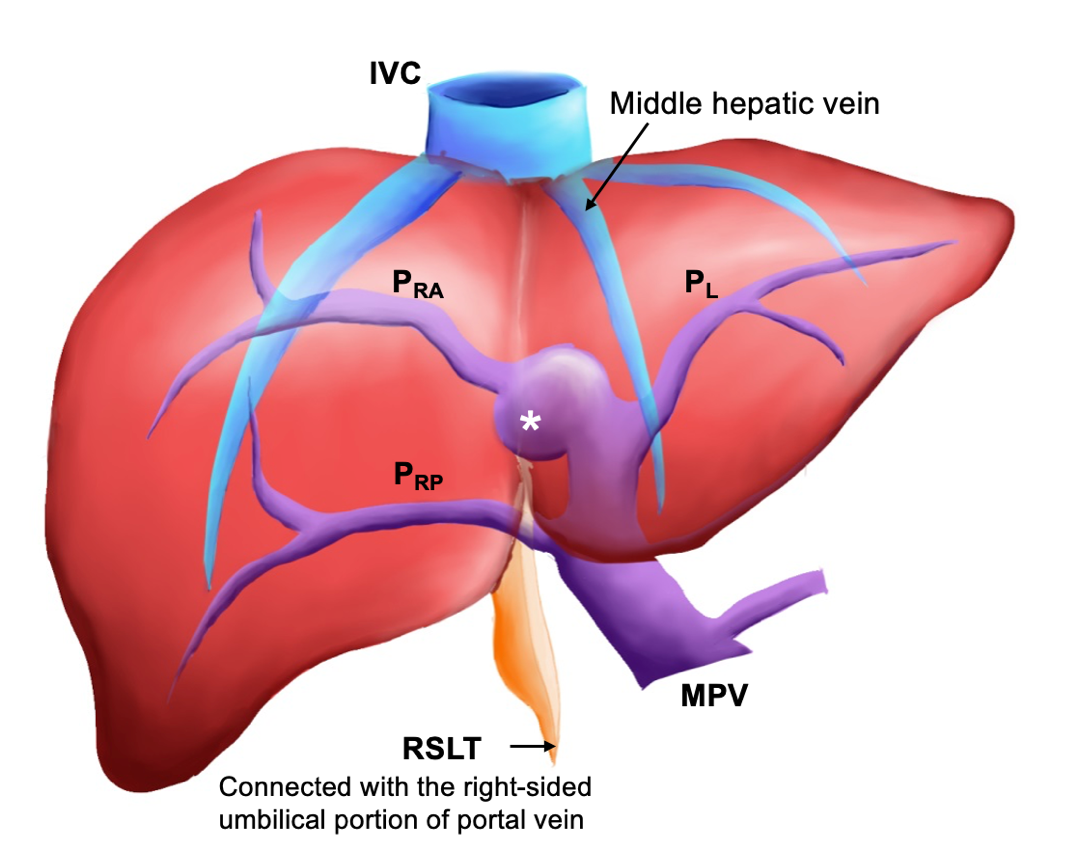 Figure 1 Coronal schematic of the most common anatomical variation in a liver with right-sided ligamentum teres. The white asterisk indicates the umbilical portion of the portal vein. IVC: Inferior vena cava; MHV: Middle hepatic vein; PRA: Right anterior portal vein; PL: Left portal vein; PRP: Right posterior portal vein; RSLT: Right-sided ligamentum teres; MPV: Main portal vein. 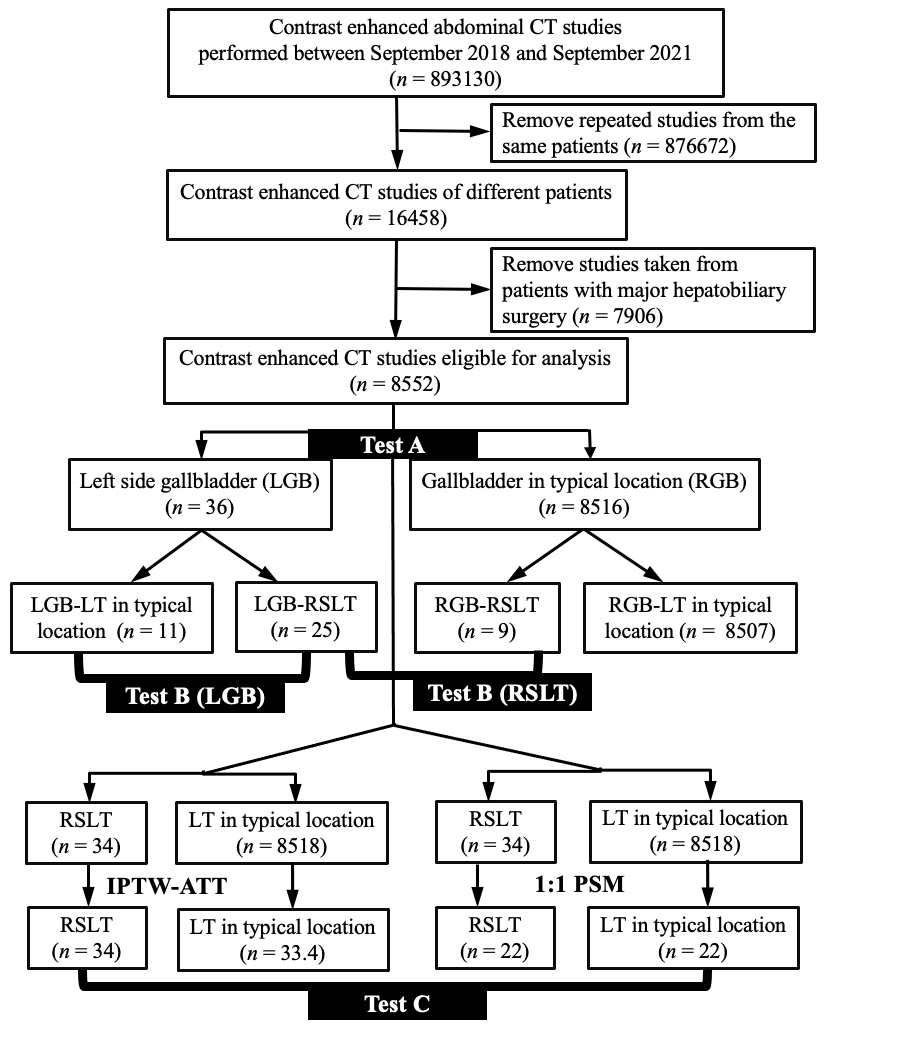 Figure 2 Flowchart of study cohort retrieval, stratification, and comparison. RSLT: Right-sided ligamentum teres; CT: Computed tomography; LT: Ligamentum teres; PSM: Propensity score matching; LGB: Left-sided gallbladder; IPTW: Inverse probability of treatment weighting; ATT: Average treatment effect in the treated; RGB: Right-sided gallbladder.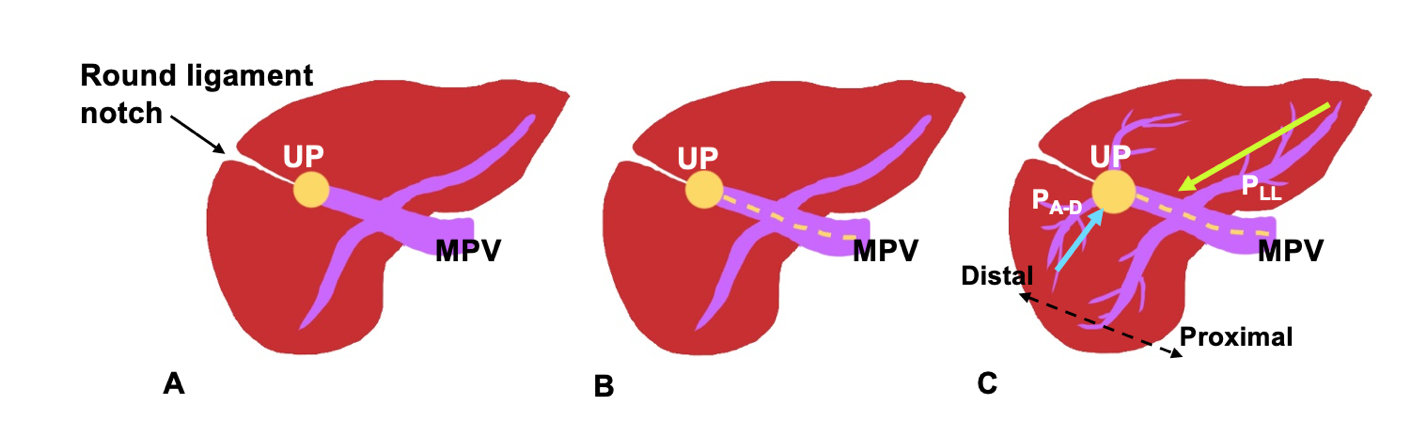 Figure 3 Three-step method for identifying right-sided ligamentum teres, proposed by Yamashita et al[3], in axial or oblique transverse images. A: Identify the connection of the round ligament notch to the umbilical portion of the portal vein (UP, yellow circle); B: Set an axis (dotted line) from main portal vein to the UP; C: Identify the diverging points of the dorsal branch of the right anterior portal segment (PA-D, blue arrow) and left lateral portal segment (PLL, green arrow). The diverging point of PA-D is distal to that of PLL in liver with right-sided ligamentum teres and proximal in normal liver. PA-D: Right anterior portal segment; PLL: Left lateral portal segment; UP: Umbilical portion of the portal vein; MPV: Main portal vein. Citation: Lin HY, Lee RC. Is right-sided ligamentum teres hepatis always accompanied by left-sided gallbladder? Case reports and literature review. Insights Imaging 2018; 9: 955-960. Copyright ©The Author(s) 2018. Published by Springer Nature[4]. The authors have obtained the permission for figure using (Supplementary material).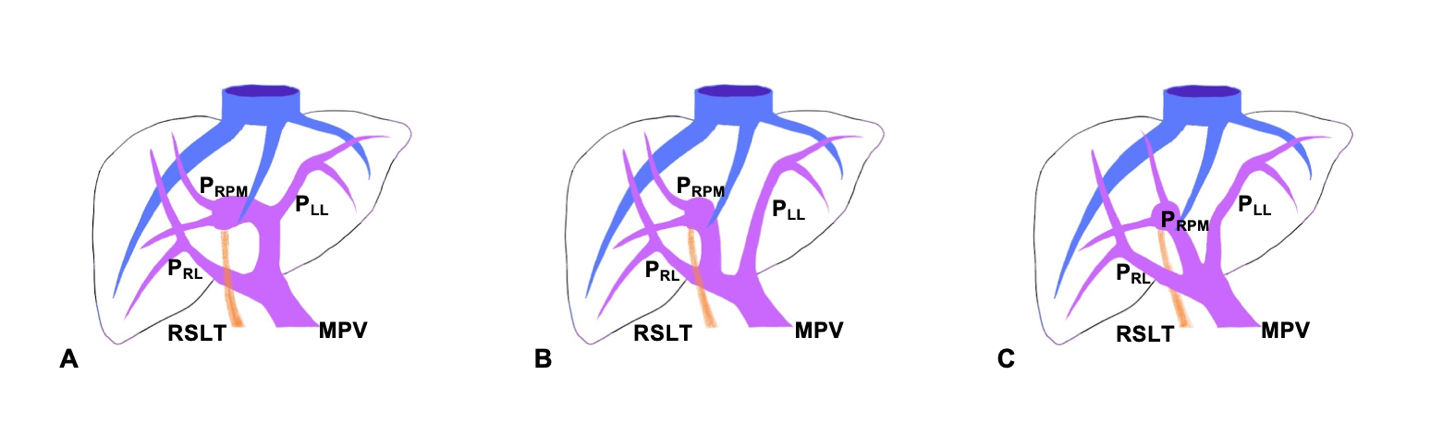 Figure 4 Intrahepatic anomalies of the portal venous system as classified by Shindoh et al[2]. A. Independent right lateral: The right lateral portal pedicle (PRL) independently originates from the main portal vein (MPV), and the right paramedian portal pedicle (PRPM) shares a trunk with the left lateral portal vein (PLL); B: Bifurcation: The MPV bifurcates into left and right portal trunks, and the PRL originates from the right portal trunk as the PRPM; C: Trifurcation: The MPV directly divides into three branches: PRL, PRPM, and PLL. PRL: Right lateral portal pedicle; PRPM: Right paramedian portal pedicle; PLL: Left lateral portal vein; RSLT: Right-sided ligamentum teres; MPV: Main portal vein. Citation: Lin HY, Lee RC. Is right-sided ligamentum teres hepatis always accompanied by left-sided gallbladder? Case reports and literature review. Insights Imaging 2018; 9: 955-960. Copyright ©The Author(s) 2018. Published by Springer Nature[4]. The authors have obtained the permission for figure using (Supplementary material).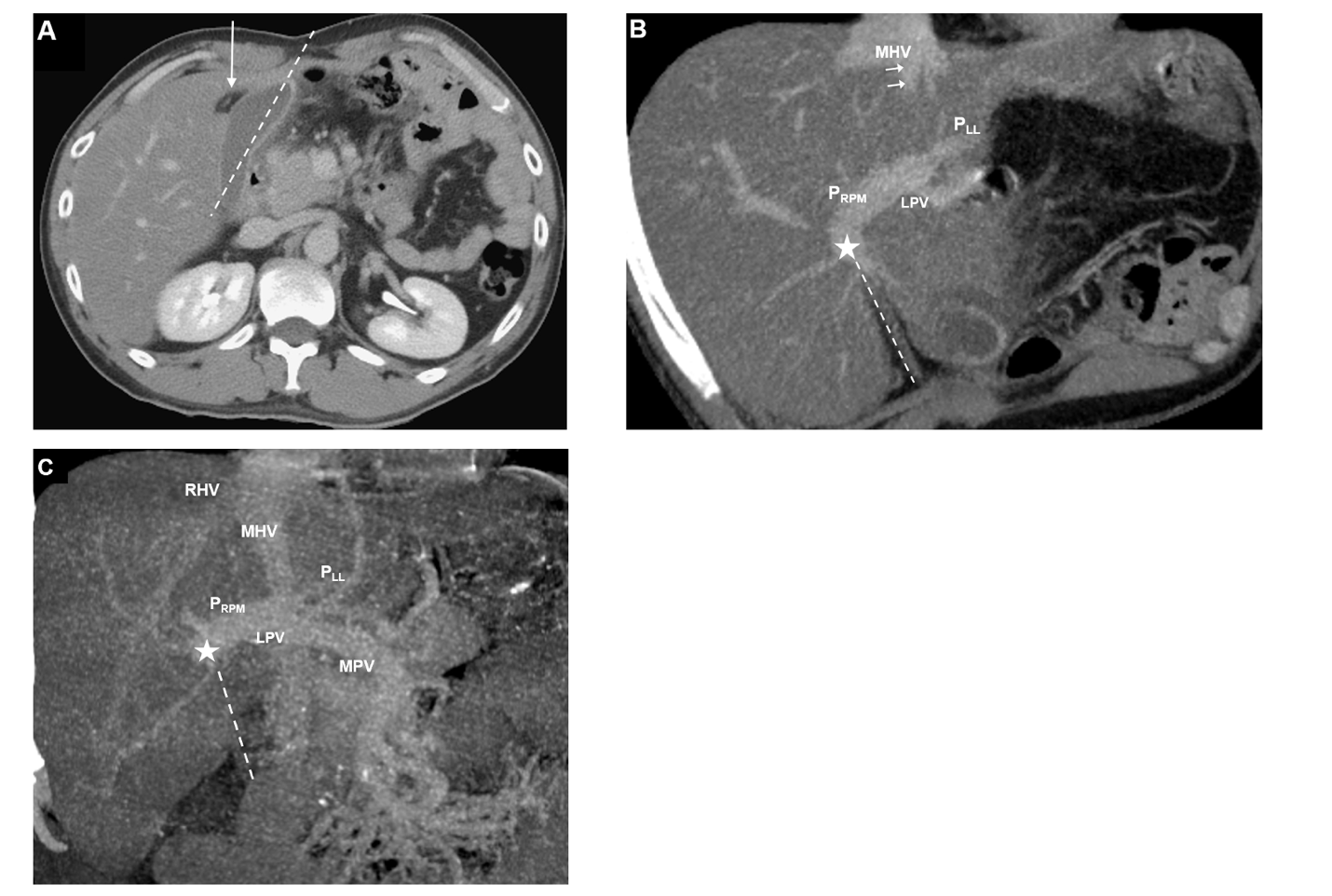 Figure 5 Contrast-enhanced computed tomography images of a 39-year-old man with right-sided ligamentum teres and left-sided gallbladder: Axial, maximum-intensity projection with oblique coronal multiplanar reformation. A: The cholecystic axis of the gallbladder (dotted line) is located left to the umbilical fissure and right-sided ligamentum teres (RSLT, arrow); B: Right paramedian portal pedicle (PRPM) forms the right umbilical portion of the portal vein (asterisk) and joins the RSLT (dotted line). The RSLT is located right to the middle hepatic vein (MHV); C: Portal vein ramification of the Shindoh’s independent right lateral type[2]. PRPM shares a trunk with left lateral portal vein and forms the right umbilical portion of the portal vein (asterisk) before joining the RSLT (dotted line), which is located right to the MHV. PRPM: Right paramedian portal pedicle; PLL: Left lateral portal vein; MHV: Middle hepatic vein; MPV: Main portal vein; RHV: Right hepatic vein; LPV: Left portal vein.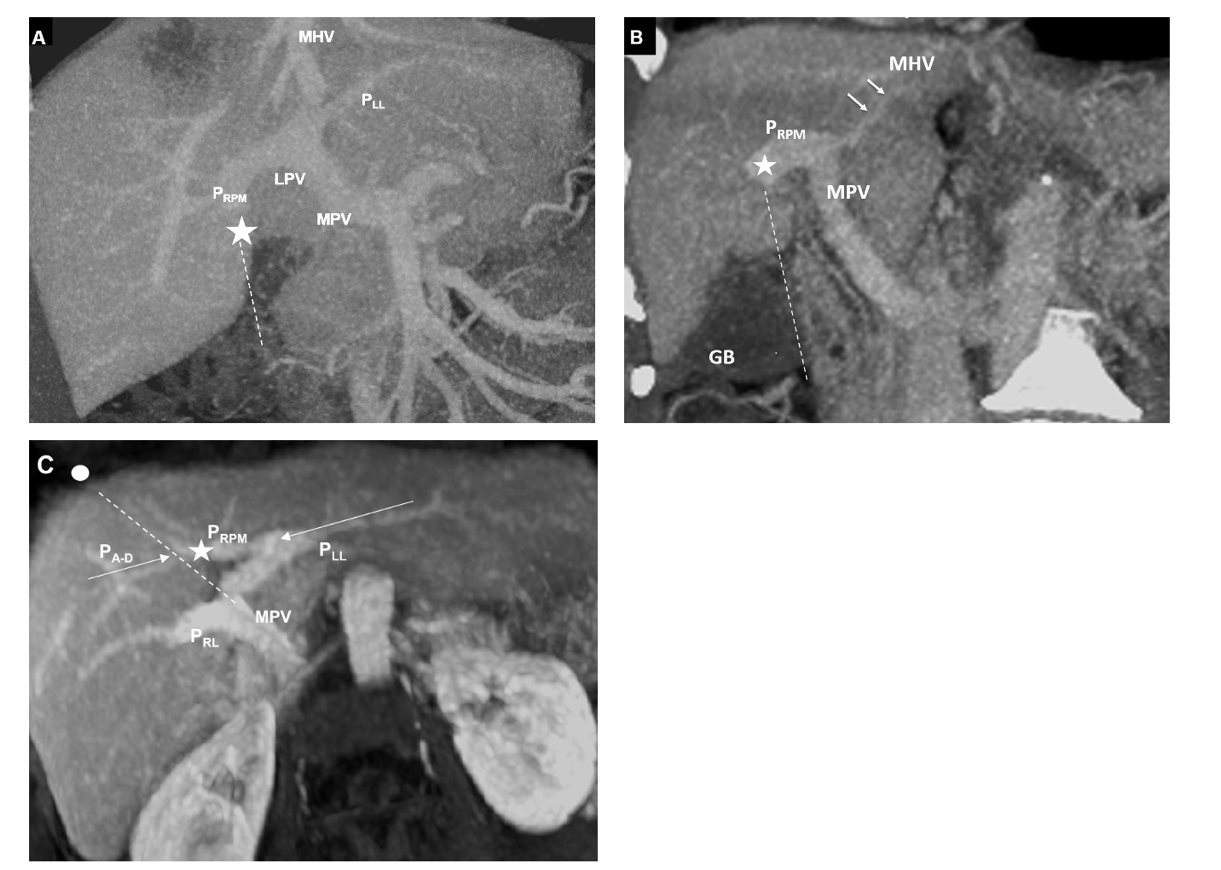 Figure 6 Contrast-enhanced computed tomography images of a 72-year-old woman with right-sided ligamentum teres and right-sided gallbladder: Maximum-intensity projection with oblique coronal multiplanar reformation, coronal maximum-intensity projection, and maximum-intensity projection with oblique axial multiplanar reformation. A: Portal vein ramification of the Shindoh’s independent right lateral type[2]. Right paramedian portal pedicle forms the right umbilical portion of the portal vein (asterisk) and joins the right-sided ligamentum teres (RSLT, dotted line). The RSLT is located right to the middle hepatic vein (MHV); B: The cholecystic axis of the gallbladder (dotted line) is located right to the RSLT and the round ligament notch, that is, right to the MHV; C: On the axis (dotted line) along the main portal vein to the umbilical portion of the portal vein (asterisk) and the umbilical notch (circle), the diverging point of right anterior portal segment is distal to that of left lateral portal vein in this RSLT liver, consistent with the findings described by Yamashita et al[3]. PRPM: Right paramedian portal pedicle; PLL: Left lateral portal vein; PRL: Right lateral portal pedicle; PA-D: Right anterior portal segment; MHV: Middle hepatic vein; MPV: Main portal vein; GB: Gallbladder; LPV: Left portal vein.Table 1 Patient demographics in the four subgroups1Data are means ± SD.RGB: Right-sided gallbladder; LGB: Left-sided gallbladder; RSLT: Right-sided ligamentum teres; LT: Ligamentum teres.Table 2 Demographics and clinical characteristics of the 36 patients with left-sided gallbladder stratified by location of ligamentum teres1Positive predictive value of left-sided gallbladder in portal vein anomalies = 61.1%.2Logistic regression: Odds ratio= 18; 95% confidence interval: 2.92-110.96; P = 0.002.LGB: Left-sided gallbladder; HCC: Hepatocellular carcinoma; RSLT: Right-sided ligamentum teres; LT: Ligamentum teres.Table 3 Demographic and clinical characteristics of the 34 patients with right-sided ligamentum teres stratified by gallbladder locationRSLT: Right-sided ligamentum teres; RGB: Right-sided gallbladder; LGB: Left-sided gallbladder; PVA: Portal venous anomalies; NA: Not available.Table 4 Characteristics of study patients before and after propensity score analysis and inverse probability of treatment weighting1Standardized mean difference (SMD). SMD indicate very small differences for values less than 0.10; 0.1-0.3. Small differences; 0.3-0.5, moderate differences; and values higher than 0.5, large differences (20).2Student’s t test.3Paired-t test.4McNemar test.5Chi-square test.6Conditional logistic regression: Odds ratio = 16.27; 95% confidence interval: 2.25-117.53; P = 0.006.IPTW: Inverse probability of treatment weighting; RSLT: Right-sided ligamentum teres; LT: Ligamentum teres; RGB: Right-sided gallbladder; LGB: Left-sided gallbladder; PVA: Portal venous anomalies; SMD: Standardized mean difference; GB: Gallbladder.VariablesRGB (n = 8516)LGB (n = 36)RSLT (n = 34)typical LT (n = 8518)Age (yr)170.8 ± 15.959.6 ± 18.962.9 ± 17.779.5 ± 19.1Sex, n (%)No. of men4460 (52.4)23 (63.9)21 (61.8)4462 (52.4)Sex, n (%)No. of women4056 (47.6)13 (36.1)13 (38.2)4056 (47.6)Chronic liver disease, n (%)Hepatitis B virus962 (11.3)6 (16.7)6 (17.6)962 (11.3)Chronic liver disease, n (%)Hepatitis C virus281 (3.3)1 (2.8)0 (0.0)282 (3.3)Chronic liver disease, n (%)Other diseases2520 (29.6)8 (22.2)8 (23.5)2520 (29.6)Chronic liver disease, n (%)None4753 (55.8)21 (58.3)20 (58.8)4754 (55.8)Comorbidity, n (%)Hepatocellular carcinoma (HCC)911 (10.7)4 (11.1)2 (5.9)913 (10.7)Comorbidity, n (%)Non-HCC cancer4243 (49.8)18 (50.0)18 (52.9)4243 (49.8)Comorbidity, n (%)Cardiovascular disease2127 (25.0)10 (27.8)8 (23.5)2129 (25.0)Comorbidity, n (%)Chronic kidney disease845 (9.9)4 (11.1)5 (14.7)844 (9.9)Comorbidity, n (%)Diabetes mellitus1899 (22.3)6 (16.7)9 (26.5)1896 (22.3)Comorbidity, n (%)Cholelithiasis732 (8.6)3 (8.3)3 (8.8)732 (8.6)VariablesVariablesRSLT (n = 25)Typical LT (n = 11)P valueSex (men), n (%)-17 (68.0)6 (54.5)0.439Age (yr)-61.4 ± 18.255.5 ± 20.80.401Comorbidity, n (%)Hepatitis B virus carrier5 (20.0)1 (9.1)0.643Comorbidity, n (%)Hepatitis C virus carrier0 (0.0)1 (9.1)0.306Comorbidity, n (%)Hepatocellular carcinoma (HCC)2 (8.0)2 (18.2)0.570Comorbidity, n (%)Non-HCC malignancy13 (52.0)5 (45.5)0.717Comorbidity, n (%)Cardiovascular disease7 (28.0)3 (27.3)1.000Comorbidity, n (%)Chronic kidney disease4 (16.0)0 (0.0)0.290Comorbidity, n (%)Diabetes mellitus6 (24.0)0 (0.0)0.148OutcomesOutcomesOutcomesOutcomesOutcomesMajor portal vein anomalies1, n (%)Overall20 (80.0)2 (18.2)0.0012Major portal vein anomalies1, n (%)Independent right lateral type13 (52.0)1 (9.1)0.025Major portal vein anomalies1, n (%)Trifurcation6 (24.0)1 (9.1)0.400Major portal vein anomalies1, n (%)Absence of R’t PV1 (4.0)0 (0.0)> 0.99VariablesVariablesRGB (n =9)LGB (n = 25)P valueSex (men), n (%)-4 (44.4)17 (68.0)0.254Age (yr)-66.9 ± 16.661.4 ± 18.20.434Comorbidity, n (%)Hepatitis B virus carrier1 (11.1)5 (20.0)0.293Comorbidity, n (%)Hepatitis C virus carrier0 (0.0)0 (0.0)NAComorbidity, n (%)Hepatocellular carcinoma (HCC)0 (0.0)2 (8.0)> 0.99Comorbidity, n (%)Non-HCC malignancy5 (55.6)13 (52.0)0.855Comorbidity, n (%)Cardiovascular disease1 (11.1)7 (28.0)0.403Comorbidity, n (%)Chronic kidney disease1 (16.7)4 (16.0)1.000Comorbidity, n (%)Diabetes mellitus 3 (33.3)6 (24.0)0.670OutcomesOutcomesOutcomesOutcomesOutcomesMajor PVA, n (%)Overall8 (88.9)20 (80.0)> 0.99Major PVA, n (%)Independent right lateral 7 (87.5)13 (52.0)0.250Major PVA, n (%)Trifurcation1 (12.5)6 (24.0)0.670Major PVA, n (%)Absence of R’t PV0 (0.0)1 (4.0)> 0.99Before propensity score matchingBefore propensity score matchingBefore propensity score matchingBefore propensity score matchingAfter propensity score matchingAfter propensity score matchingAfter propensity score matchingAfter propensity score matchingFactorsFactorsFactorsRSLT (n = 34)Typical LT (n = 8518)P value SMD†RSLT (n = 22)Typical LT (n = 22)P valueSMD1AgeAgeAge62.9 ± 17.759.5 ± 16.20.22820.19762.7 ± 17.159.9 ± 17.20.41130.156Sex, n (%)MenMen21 (61.8)4462 (52.4)0.30550.19311 (50)11 (50)1.00020.000Sex, n (%)WomenWomen13 (38.2)4056 (47.6)0.30550.19311 (50)11 (50)1.00020.000GB, n (%)LGBLGB25 (7.35)28 (0.3)< 0.00152.32713 (59.1)13 (59.1)1.00020.000GB, n (%)RGBRGB9 (26.5)8490 (99.7)< 0.00152.3279 (40.9)9 (40.9)1.00020.000OutcomesOutcomesOutcomesMajor PVA, n (%)Major PVA, n (%)Major PVA, n (%)17 (77.3)1 (4.5)< 0.0016Before IPTWBefore IPTWBefore IPTWBefore IPTWBefore IPTWAfter IPTWAfter IPTWAfter IPTWAfter IPTWFactorsFactorsRSLT (n = 34)RSLT (n = 34)Typical LT (n = 8518)P value SMD1RSLT (n = 34)Typical LT (n = 34)P valueSMD1AgeAge62.9 ± 17.762.9 ± 17.759.5 ± 16.20.22820.19762.9 ± 17.762.3 ± 14.60.8790.034Sex, n (%)Men21 (61.8)21 (61.8)4462 (52.4)0.30550.19321 (61.8)19.4 (58.1)0.95340.076Sex, n (%)Women13 (38.2)13 (38.2)4056 (47.6)0.30550.19313 (38.2)14 (41.9)0.95340.076GB, n (%)LGB25 (7.35)25 (7.35)28 (0.3)< 0.00152.32725 (73.5)24.4 (73.1)1.00040.011GB, n (%)RGB9 (26.5)9 (26.5)8490 (99.7)< 0.00152.3279 (26.5)9 (26.9)1.00040.011Outcomes Outcomes Major PVA, n (%)Major PVA, n (%)28 (82.4)1.6 (4.7)< 0.00152.514